Texas School for the Blind and Visually Impaired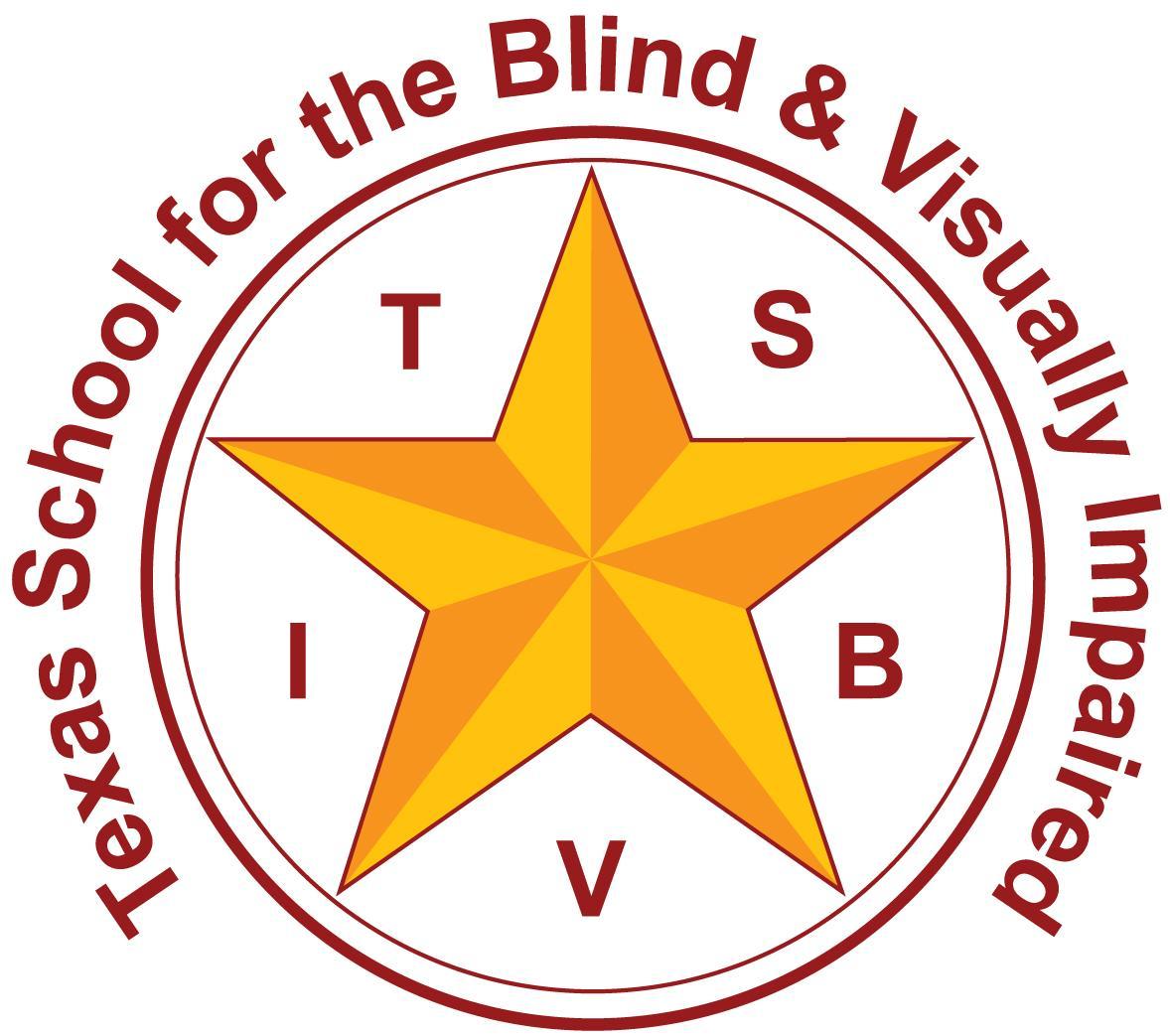 Outreach Programswww.tsbvi.edu | 512-454-8631| 1100 W. 45th St. | Austin, TX 78756Coffee Hour: Resources & Guidance For Using the CVI Range February 27, 2023Facilitated bySara Kitchen, VI Education Consultantkitchens@tsbvi.eduLynne McAlister, VI Education Consultantmcalisterl@tsbvi.eduWhere are you in your CVI Assessment Journey?Resources for increasing CVI knowledgeResources for learning about the CVI Range (C. Roman, 2017) assessment processTools/Resources Used in Coaching/CollaborationCVI Range Collaboration Overview (building your skills, knowledge, and community)Resources for Increasing CVI KnowledgePediatric Cortical Visual Impairment SocietyChristine Roman: CVI Resources, YouTube channelCVI Scotland: LessonsPerkins CVI NowDiane Sheline: Strategy to Seemore resources in the handoutResources for learning about the CVI Range assessment processCortical Visual Impairment: An Approach to Assessment and Intervention Roman Lantzy, C. A. (2018). 2nd Edition. New York: American Foundation for the Blind.Texas School for the Blind and Visually Impaired: CVI Scenarios, Phase I, Phase II, Phase III (free, up to 12 CEUs)10 week Perkins Course: The CVI Range Approach ($400, 50 CEUs)CVI Range Collaboration (building your skills, knowledge, and community)Parent InterviewObservation Direct AssessmentScore Rating IIScore Rating IFind the CVI RangeConsiderations for learning mediaInterventionTool for Data CollectionData Collection Form which includesEach Characteristic (Visual Complexity broken down into 4 parts)A section under each characteristic to record information gleaned from:Parent InterviewObservationDirect AssessmentExample from Sandra NewcombParent InterviewCortical Visual Impairment: An Approach to Assessment and Intervention, Roman, 2nd Edition (AFB Press)Parent Interview questions (p. 56) Parent Interview answer guide (p. 64)How to do the parent interview (p. 90)ObservationCortical Visual Impairment: An Approach to Assessment and Intervention, Roman, 2nd Edition (AFB Press)Use “observation” section on p. 91-92, Roman, 2017, for ideasDirect AssessmentCortical Visual Impairment: An Approach to Assessment and Intervention, Roman, 2nd Edition (AFB Press)Procedure Guide - Ideas for Direct assessment (p. 138)Suggestions for Direct Assessment of CVI Characteristics (p. 93)Suggestions for an Assessment Kit (p. 95)Score Rating IICortical Visual Impairment: An Approach to Assessment and Intervention, Roman, 2nd Edition (AFB Press)Description of Rating 2 (p. 103-105)Scoring Complexity (p. 105)Rating 2 Scoring Guide (p. 166)Score Rating ICortical Visual Impairment: An Approach to Assessment and Intervention, Roman, 2nd Edition (AFB Press)See directions on bottom of first page of CVI Range AssessmentRating 1 Scoring Guide (p. 153) Directions for the “Ceiling Effect” (p. 101)Find the CVI RangeCortical Visual Impairment: An Approach to Assessment and Intervention, Roman, 2nd Edition (AFB Press)The Two CVI Range Scores (p. 106)If the difference between Rating I and Rating II is greater than 1.5, re-evaluate your scoring decisions.When in doubt, score conservatively (p. 105)Considerations for Learning MediaSensory Balance: Planning for Students with CVI, Roman & Tietjen, Perkins School for the Blind, 2020Web Tutorial from PerkinsFormsInterventionCortical Visual Impairment: An Approach to Assessment and Intervention, Roman, 2nd Edition (AFB Press)Sample Recommendations and Interventions for CVI (based on phase & range) (p. 231) Chapter 6: Program Planning & Intervention (p. 175)Steps followed in the collaborative processIdentify student who needs assessmentDecide on who will be the leadDetermine who will help process the information (TVI/COMS/OT/Parent/ESC VI Lead/TSBVI/etc.)Agree on a secure way to share documents and videos: we use Google Drive.Create a folder and share it with the participants.Create a data sheet (or use Newcomb’s)Gather information from parent using the parent interview questionnaireTake video clips of student using their vision in typical environments Meet as a team to process information from the parent interview and observation clips and record on your data sheet.View the descriptions of each section of the range and estimate how the child is using their vision from the data you have so far.Hone in on which section(s) you will spend the most time on. When in doubt, start with Range 1-2.Using information from the data sheet and the Rating I Scoring Guide, identify the items that you have sufficient information about and those that you do not.Highlight the areas on the CVI Range Rating 1 score sheet that need to be tested (not enough information yet)Use the Procedure Guide for CVI Range Rating I if you need help with ideas for how to test specific statements. Decide what materials you will bring (for guidance, use “Suggested Items for an Assessment Kit”)Find a location in which the environment can be controlled (lights, array, sound, etc.)Determine who will video and who will perform the assessment.Video the direct assessment and upload clips into shared folderMeet as a team to review the direct assessment clips.Record information from direct assessment onto your data collection sheet.Fill out the CVI Range Rating 2 based on overall knowledge using scoring guide.Fill out the CVI Range Rating 1 based on the data sheet and scoring guide.Determine the CVI Range from the number found in Rating 1 and the number found in Rating 2.The Range score will help you determine the child’s CVI Phase.Use the book for intervention suggestions (p.231) by Characteristic and Phase to help identify recommendations to increase the child’s visual functioning across the day.Use the data sheet information to report on each characteristic if you want to add it to your FVE.Use the statements from Rating 1 to determine present levels of visual performance.Use the statements from Rating 2 to determine accommodations.Sensory Balance: Planning for Students with CVI, Roman & Tietjen, Perkins School for the Blind, 2020Fill out the Learning Media Profile to determine what modality the student will use in daily tasks. You can also use the Activity Planning Form for more detailed guidance for your team.Need Help with CVI Range?Contact your Regional Education Service Center.  Use TSBVI Website for help from Outreach. Specify CVI Range Collaboration when filling out the Training Request.Contact Lynne or Sara if you have questions.kitchens@tsbvi.edumcalisterl@tsbvi.eduResources:Pediatric Cortical Visual Impairment Society: Links for parents, educators, and medical professionalsTexas Educational Service Centers. Each of the 20 Regions in Texas has an Educational Service Center that supports that Region. Each Service Center has a lead Teacher of Students with Visual Impairments that can help support families and educators of children with CVI.Christine Roman: CVI Resources. Christine is a leader in the field and has many resources on her page. She also has a YouTube channel that has several informative videos.CVI Scotland: Lessons. Very user-friendly and short basic lessons about vision and CVI.Perkins CVI Now. The Perkins School for the Blind offers resources and online education about CVI.Start Seeing CVI. A parent-run website supporting parents of children with CVI.Encouraging Efficient Use of Vision in Students with CVI by Diane Sheline at Strategy to SeeAmerican Printing House for the Blind: CVI Page. This site contains many CVI resources.Texas School for the Blind and Visually Impaired: CVI Scenarios, Phase I, Phase II, Phase III. These are case studies of completing the CVI Range Assessment for three students with different visual capabilities. These webinars are free.Jeanne Gardier:  Strategies for Working with Children with Cortical Visual ImpairmentScottish Sensory Centre: Devising Strategies to Optimize Home and School Life for Children with Visual Impairment Due to Damage to the BrainAlan Weinstein Idaho Project for Children and Youth with Deaf-Blindness CVI Fact SheetMaryAnn Demchak, Charmaine Rickard, and Marty Elquist Tips for Home or School. Cortical Visual Impairment. Nevada Dual Sensory Impairment Project. Perkins AACCVI Range Data Collection FormTexas School for the Blind & Visually Impaired Outreach ProgramsCoffee Hour: Resources & Guidance for using the CVI RangeThank you for joining us!Texas School for the Blind & Visually Impaired Outreach Programs                                                                                     Figure 7: TSBVI logo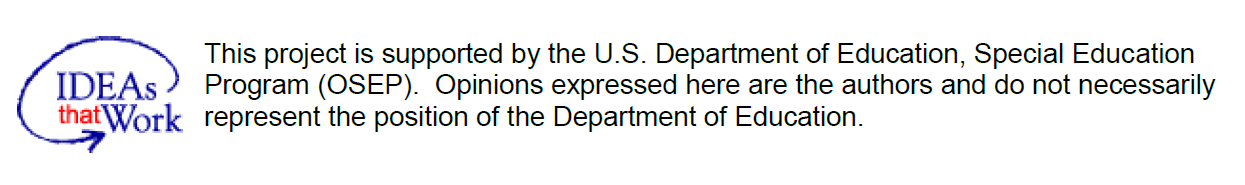 Figure 8: IDEAs that Work logo and OSEP disclaimer.